Banyule District CubsFounders Day Activity 2017 is a Bike Ride: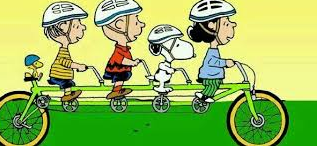 Sunday 26th February 2017Start time 10.00 Possum Hollow Playground Beverley Rd. HeidelbergRiding to:Greensborough Scout Hall – Willinda Park, Beatrix Ave GreensboroughETA Greensborough Scout Hall 12.30 At Greensborough Scout Hall, we will have a sausage sizzle.No charge for the sausage sizzle Cubs collection at 2.00 pm Cubs wear uniform & helmetPlease pack:SnacksWater bottle MedicationsNo Scooters or bikes with training wheels Adult/Youth Helpers are welcome to attend.For catering purposes please respond RSVP Tuesday 21st February at the latest. Wayne (Akela)akela@rosannacubs.org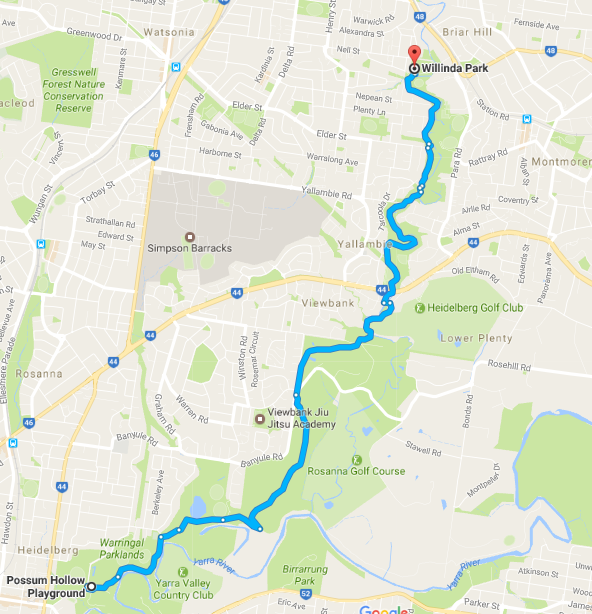 